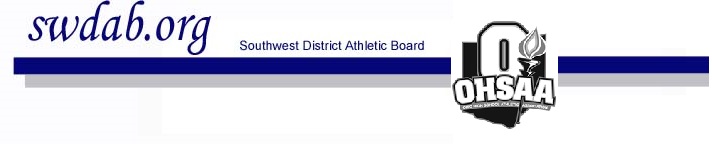 List up to 8 individuals that will accompany the team: Coaches, Stats*, Managers*, etc..EVERYONE LISTED HERE MUST ENTER THROUGH THE PASS GATE EACH SESSION. ANYONE NOT LISTED HERE MUST PAY ADMISSION !!	             SCHOOL __________________________________________________________Kettering Fairmont Division I District Wrestling Tournament Pass List    Weight		2024 District Qualifiers and Alternates’ ONLY			    ALT*** 1                                                                                                                                                             Head Coach 2                                                                                                                                                             Asst. Coach 3                                                                                                                                                             Asst. Coach 4                                                                                                                                                                          * 5                                                                                                                                                                          * 6                                                                                                                                                                          * 7                                                                                                                                                                          * 8                                                                                                                                                                          *